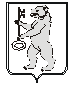 АДМИНИСТРАЦИЯ БАЛАХТОНСКОГО СЕЛЬСОВЕТА КОЗУЛЬСКОГО РАЙОНАКРАСНОЯРСКОГО КРАЯПроект ПОСТАНОВЛЕНИЕОб утверждении муниципальной программы «Комплексные мероприятия по улучшению качества жизни и благосостоянию населения на территории муниципального образования Балахтонский сельсовет Козульского района Красноярского края на 2021-2023 годы»На основании статьи 36 Бюджетного кодекса Российской Федерации, Постановления администрации Балахтонского сельсовета от 29.03.2018 года № 15 «Об утверждении Порядка принятия решений о разработке муниципальных программ муниципального образования Балахтонский сельсовет, их формировании и реализации», ПОСТАНАВЛЯЮ:1. Утвердить муниципальную программу «Комплексные мероприятия по улучшению качества жизни и благосостоянию населения на территории муниципального образования Балахтонский сельсовет Козульского района Красноярского края на 2021-2023 годы» согласно приложению.2. Считать утратившими силу постановление от 00.00.0000 года № 00 «Об утверждении муниципальной программы «Комплексные мероприятия по улучшению качества жизни и благосостоянию населения на территории муниципального образования Балахтонский сельсовет Козульского района Красноярского края на 2020-2022 годы»».3. Постановление вступает в силу со дня его подписания, подлежит официальному опубликованию в местном периодическом печатном издании «Балахтонские вести» и на официальном сайте администрации Балахтонского сельсовета http://balahton-adm.gbu.su/.4. Контроль за исполнением настоящего постановления оставляю за собой.Глава сельсовета                                                                               В. А. МецгерИсп. Кривоносова Виктория АндреевнаПриложение к постановлению администрации сельсовета от 00.00.0000 г. № 00МУНИЦИПАЛЬНАЯ ПРОГРАММА«Комплексные мероприятия по улучшению качества жизни и благосостоянию населения на территории муниципального образования Балахтонский сельсовет Козульского района Красноярского края на 2021-2023 годы»Основание для разработкиОснованием для разработки муниципальной программы «Комплексные мероприятия по улучшению качества жизни и благосостоянию населения на территории муниципального образования Балахтонский сельсовет Козульского района Красноярского края на 2021-2023 годы» (далее – Программа) является Федеральный закон от 06.10.2003 № 131-ФЗ «Об общих принципах организации местного самоуправления в Российской Федерации»; Федеральный закон от 07.05.2013 № 07.05.2013 № 104-ФЗ «О внесении изменений в Бюджетный кодекс Российской Федерации в связи с совершенствованием бюджетного процесса»; Постановления администрации Балахтонского сельсовета от 29.03.2018 года № 15 «Об утверждении Порядка принятия решений о разработке муниципальных программ муниципального образования Балахтонский сельсовет, их формировании и реализации».Разработчик ПрограммыРазработчиком Программы является Администрация Балахтонского сельсовета (далее – сельсовет).Исполнители ПрограммыИсполнителями Программы являются сельсовет, организации, отобранные в порядке, предусмотренном действующим законодательством, различных форм собственности, привлеченные на основе аукционов. Перечень подпрограмм1. Благоустройство территории муниципального образования Балахтонский сельсовет Козульского района Красноярского края на 2021-2023 годы (приложение № 1).2. Модернизация, развитие и содержание автомобильных дорог общего пользования местного значения на территории муниципального образования Балахтонский сельсовет Козульского района Красноярского края на 2021-2023 годы (приложение № 2).3. Энергосбережение и повышение энергетической эффективности, ремонт и содержание сети наружного освещения улиц на территории муниципального образования Балахтонский сельсовет Козульского района Красноярского края на 2021-2023 годы (приложение № 3).4. Обеспечение первичных мер пожарной безопасности на территории муниципального образования Балахтонский сельсовет Козульского района Красноярского края на 2021-2023 годы (приложение № 4).5. Профилактика терроризма, экстремизма и трансфертной безопасности на территории муниципального образования Балахтонский сельсовет Козульского района красноярского края на 2021-2023 годы (приложение №5 )Цель ПрограммыЦелью Программы является улучшение качества жизни благосостояния населения на территории муниципального образования Балахтонский сельсовета, снижение социальной напряженности.Задачи Программы1. Совершенствование системы комплексного благоустройства территории сельсовета.2. Осуществление контроля над обеспечением сохранности автомобильных дорог местного значения.3. Повышение эффективности использования энергетических ресурсов Балахтонского сельсовета.4. Организация и реализация мер первичной пожарной безопасности, уменьшение человеческих и материальных потерь от пожаров.5. Информационно - пропагандистское сопровождение антитеррористической деятельности на территории сельсовета.6. Организация дополнительных рабочих мест для безработных граждан, нуждающихся в социальной поддержке и защите.Сроки реализации ПрограммыСрок реализации Программы предусматривает достижение планируемых результатов поэтапно и рассчитан на период с 2021 по 2023 годы.Объемы и источники финансирования ПрограммыОбщий объем финансирования Программы на 2021 – 2023 годы составляет 7 039 990,58 рублей, в том числе:за счет средств местного бюджета – 7 039 990,58 рублей, в том числе:на 2021 – 2 712 337,56 руб.;на 2022 – 2 096 211,30 руб.;на 2023 – 2 231 441,72 руб.Бюджетные ассигнования, предусмотренные в плановом периоде 2021 – 2023 годов, могут быть уточнены при формировании проекта бюджета поселения.Ожидаемые конечные результаты реализации Программы1. Повышение уровня благоустройства территорий поселений, улучшение санитарного содержания территорий, экологической безопасности населенных пунктов.2. Приведение сети автомобильных дорог общего пользования местного значения в соответствие с нормативными требованиями к автомобильным дорогам.3. Обеспечение комфортными условиями проживания населения путем повышения качества предоставляемых коммунальных услуг и сокращение потребления энергоресурсов.4. Повышение экологического и ресурсного потенциала, для создания эффективной координированной системы пожарной безопасности.5. Создание дополнительных рабочих мест для граждан, нуждающихся в социальной поддержке и защите.6. Создание условий, обеспечивающих комфортные условия для работы и отдыха населения на территории сельсовета.00.00.0000с. Балахтон№ 00